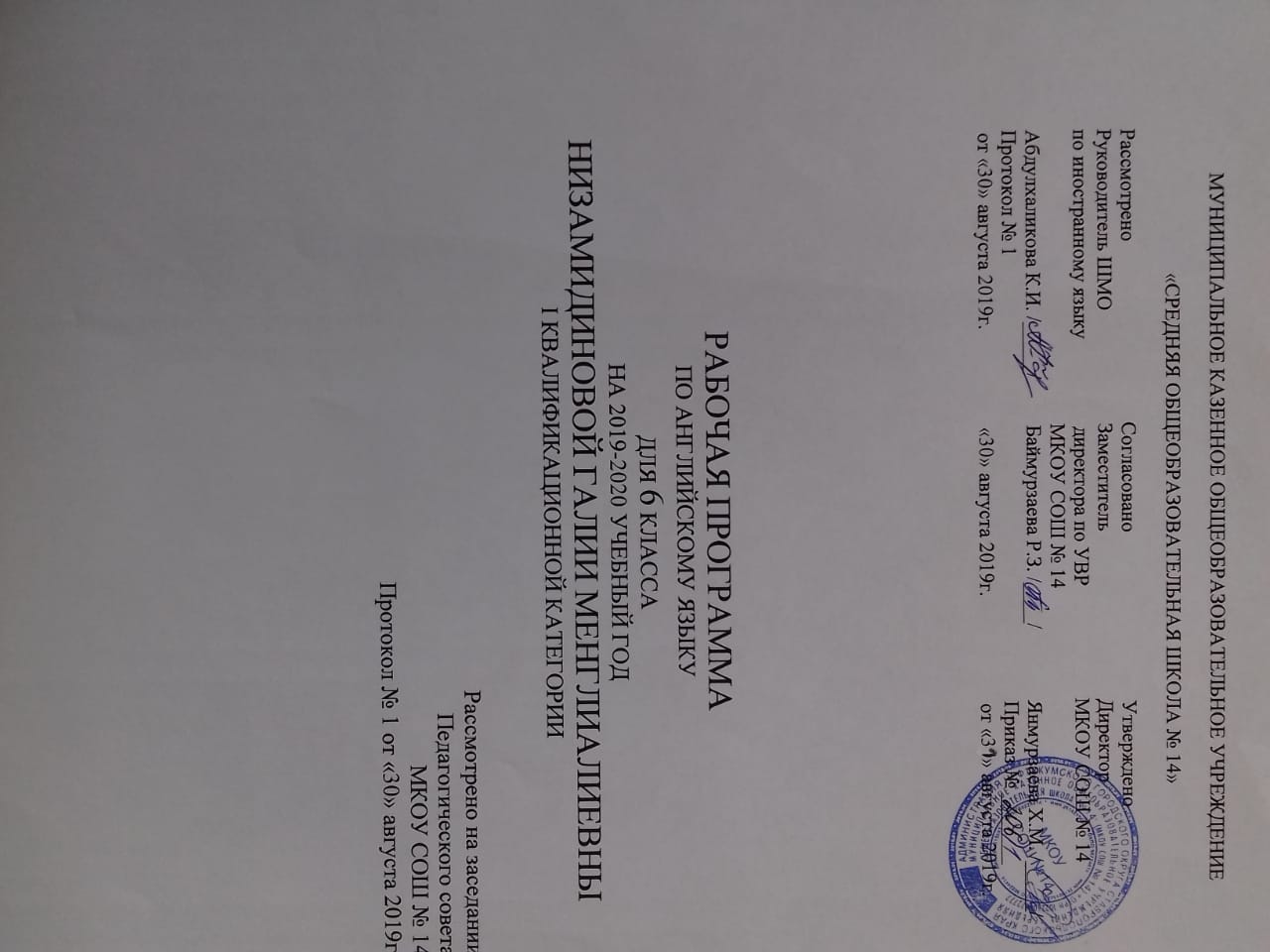 РАЗДЕЛ 1Планируемые результата освоения учебного предмета«Английский язык»(УМК «Rainbow English”. О. В. Афанасьева, И. В. Михеева. 6 классИздательство «Дрофа»)Работа по учебно-методическим комплексам “Rainbow English” призвана обеспечить достижение следующих личностных, метапредметных и предметных результатов.Личностные результаты• воспитание российской гражданской идентичности: патриотизма, уважения к Отечеству, прошлому и настоящему многонационального народа России;• осознание своей этнической принадлежности, знание истории, языка, культуры своего народа, своего края, знание основ культурного наследия народов России и человечества; усвоение гуманистических, демократических и традиционных ценностей многонационального российского общества; воспитание чувства ответственности и долга перед Родиной;• формирование осознанного, уважительного и доброжелательного отношения к другому человеку, его мнению, мировоззрению, культуре, языку, вере, гражданской позиции; к истории, культуре, религии, традициям, языкам, ценностям народов России и народов мира; формирование готовности и способности вести диалог с другими людьми и достигать взаимопонимания;• формирование мотивации изучения иностранных языков и стремление к самосовершенствованию в образовательной области «Иностранный язык»;• осознание возможностей самореализации средствами иностранного языка;• стремление к совершенствованию собственной речевой культуры в целом;• формирование коммуникативной компетенции в межкультурной и межэтнической коммуникации;• развитие таких качеств личности, как воля, целеустремленность, креативность, инициативность, трудолюбие, дисциплинированность;• стремление к лучшему осознанию культуры своего народа и готовность содействовать ознакомлению с ней представителей других стран; толерантное отношение к проявлениям иной культуры; осознание себя гражданином своей страны и мира;• готовность отстаивать национальные и общечеловеческие (гуманистические, демократические) ценности, свою гражданскую позицию.Метапредметные результатыразвитие умения планировать свое речевое и неречевое поведение;развитие коммуникативной компетенции, включая умение взаимодействовать с окружающими, выполняя разные социальные роли;развитие исследовательских учебных действий, включая навыки работы с информацией; поиск и выделение нужной информации, обобщение и фиксация информации;развитие смыслового чтения, включая умение определять тему, прогнозировать содержание текста по заголовку/по ключевым словам, выделять основную мысль, главные факты, опуская второстепенные, устанавливать логическую последовательность основных фактов;осуществление регулятивных действий самонаблюдения, самоконтроля, самооценки в процессе коммуникативной деятельности на иностранном языке;формирование проектных умений: генерировать идеи; находить не одно, а несколько вариантов решения; выбирать наиболее рациональное решение; прогнозировать последствия того или иного решения; видеть новую проблему; готовить материал для проведения презентации в наглядной форме, используя для этого специально подготовленный продукт проектирования; работать с различными источниками информации; планировать работу, распределять обязанности среди участников проекта; собирать материал с помощью анкетирования, интервьюирования; оформлять результаты в виде материального продукта (реклама, брошюра, макет, описание экскурсионного тура, планшета и т. п.); сделать электронную презентацию.Предметные результатыА. В коммуникативной сфере.Речевая компетенцияГоворение:_ начинать, вести/поддерживать и заканчивать беседу в стандартных ситуациях общения, соблюдая нормы речевого этикета, при необходимости переспрашивая, уточняя;_ расспрашивать собеседника и отвечать на его вопросы, высказывая свое мнение, просьбу, отвечать на предложения собеседника согласием, отказом, опираясь на изученную тематику и усвоенный лексико-грамматический материал;_ рассказывать о себе, своей семье, друзьях, своих интересах и планах на будущее, сообщать краткие сведения о своем городе/селе, своей стране и стране/странах изучаемого языка;_ делать краткие сообщения, описывать события, явления (в рамках изученных тем), передавать основное содержание, основную мысль прочитанного или услышанного, выражать свое отношение к прочитанному/услышанному, давать краткую характеристику персонажей;_ использовать перифраз, синонимические средства в процессе устного общенияАудирование:_ воспринимать на слух и полностью понимать речь учителя, одноклассников;_ понимать основное содержание коротких, несложных аутентичных прагматических текстов (прогноз погоды, программы теле-, радиопередач, объявления на вокзале/в аэропорту) и выделять значимую информацию;_ понимать основное содержание несложных аутентичных текстов, относящихся к разным коммуникативным типам речи (сообщение/рассказ); уметь определять тему текста, выделять главные факты, опуская второстепенные;_ использовать переспрос, просьбу повторитьЧтение:_ ориентироваться в иноязычном тексте; прогнозировать его содержание по заголовку;_ читать аутентичные тексты разных жанров с пониманием основного содержания (определять тему, основную мысль; выделять главные факты, опуская второстепенные, устанавливать логическую последовательность основных фактов текста);_ читать несложные аутентичные тексты разных стилей с полным и точным пониманием, используя различные приемы смысловой переработки текста (языковую догадку, анализ, выборочный перевод), а также справочных материалов;оценивать полученную информацию, выражать свое сомнение;_ читать текст с выборочным пониманием значимой/нужной/интересующей информацииПисьмо и письменная речь:_ заполнять анкеты и формуляры;_ писать поздравления, личные письма с опорой на образец; расспрашивать адресата о его жизни и делах, сообщать то же о себе, выражать благодарность, просьбу, употребляя формулы речевого этикета, принятые в странах изучаемого языка.Составлять план, тезисы устного или письменного сообщения; кратко излагать результаты проектной работы.В плане языковой компетенции выпускник основной школы должен знать/понимать:• основные значения изученных лексических единиц (слов, словосочетаний); основные способы словообразования (аффиксация, словосложение, конверсия); явления многозначности лексических единиц английского языка, синонимии, антонимии и лексической сочетаемости;• особенности структуры простых и сложных предложений английского языка; интонацию различных коммуникативных типов предложения;• признаки изученных грамматических явлений (видовременных форм глаголов и их эквивалентов, модальных глаголов и их эквивалентов; артиклей, существительных, степеней сравнения прилагательных и наречий, местоимений, числительных, предлогов);• основные различия систем английского и русского языков.Кроме того, школьники должны уметь:• применять правила написания слов, изученных в основной школе;• адекватно произносить и различать на слух звуки английского языка, соблюдать правила ударения в словах и фразах;• соблюдать ритмико-интонационные особенности предложений различных коммуникативных типов, правильно членить предложение на смысловые группы.В отношении социокультурной компетенции от выпускников требуется:• знание национально-культурных особенностей речевого и неречевого поведения в своей стране и странах изучаемого языка, применение этих знаний в различных ситуациях формального и неформального межличностного и межкультурного общения;• умение распознавать и употреблять в устной и письменной речи основные нормы речевого этикета (реплики-клише,наиболее распространенную оценочную лексику), принятые в странах изучаемого языка в различных ситуациях формального и неформального общения;• знание употребительной фоновой лексики и реалий страны/стран изучаемого языка, некоторых распространенных образцов фольклора (пословицы, поговорки, скороговорки, сказки, стихи);• знакомство с образцами художественной, публицистической и научно-популярной литературы;• наличие представления об особенностях образа жизни, быта, культуры стран изучаемого языка (всемирно известных достопримечательностях, выдающихся людях и их вкладе в мировую культуру);• наличие представления о сходстве и различиях в традициях своей страны и стран изучаемого языка;• понимание роли владения иностранными языками в современном мире.В результате формирования компенсаторной компетенции выпускники основной школы должны научиться выходить из затруднительного положения в условиях дефицита языковых средств в процессе приема и передачи информации за счет умения:• пользоваться языковой и контекстуальной догадкой (интернациональные слова, словообразовательный анализ, вычленение ключевых слов текста);• прогнозировать основное содержание текста по заголовку или выборочному чтению отдельных абзацев текста;• использовать текстовые опоры различного рода (подзаголовки, таблицы, картинки, фотографии, шрифтовые выделения, комментарии, подстрочные ссылки);• игнорировать незнакомую лексику, реалии, грамматические явления, не влияющие на понимание основного содержания текста;• задавать вопрос, переспрашивать с целью уточнения отдельных неизвестных языковых явлений в тексте;• использовать перифраз, синонимические средства, словарные замены, жесты, мимику.Б. В познавательной сфере (учебно-познавательная компетенция) происходит дальнейшее совершенствование и развитие универсальных учебных действий (УУД) и специальных учебных умений (СУУ).Универсальные учебные действия (общеучебные умения):регулятивные:• определять цель учебной деятельности возможно с помощью учителя и самостоятельно искать средства ее осуществления;• обнаруживать и формулировать учебную проблему совместно с учителем, выбирать тему проекта в ходе «мозгового штурма» под руководством учителя;• составлять план выполнения задачи, проекта в группе под руководством учителя;• оценивать ход и результаты выполнения задачи, проекта;• критически анализировать успехи и недостатки проделанной работы;познавательные:• самостоятельно находить и отбирать для решения учебной задачи необходимые словари, энциклопедии, справочники, информацию из Интернета;• выполнять универсальные логические действия:—анализ (выделение признаков),—синтез (составление целого из частей, в том числе с самостоятельным достраиванием),—выбирать основания для сравнения, классификации объектов,—устанавливать аналогии и причинно-следственные связи,—выстраивать логическую цепь рассуждений,—относить объекты к известным понятиям;• преобразовывать информацию из одной формы в другую:—обобщать информацию в виде таблиц, схем, опорного конспекта,—составлять простой план текста (в виде ключевых слов, вопросов);коммуникативные:• четко и ясно выражать свои мысли;• отстаивать свою точку зрения, аргументировать ее;• учиться критично относиться к собственному мнению;• слушать других, принимать другую точку зрения, быть готовым изменить свою;• организовывать учебное взаимодействие в группе (распределять роли, договариваться друг с другом);Специальные учебные умения:• сравнивать явления русского и английского языков на уровне отдельных грамматических явлений, слов, словосочетаний и предложений;• владеть различными стратегиями чтения и аудирования в зависимости от поставленной речевой задачи (читать/слушать текст с разной глубиной понимания);• ориентироваться в иноязычном печатном и аудиотексте, кратко фиксировать содержание сообщений, составлять субъективные опоры для устного высказывания в виде ключевых слов, объединенных потенциальным контекстом, зачина, концовки, отдельных предложений;• вычленять в тексте реалии, слова с культурным компонентом значения, анализировать их семантическую структуру, выделять культурный фон, сопоставлять его с культурным фоном аналогичного явления в родной культуре, выявлять сходства и различия и уметь объяснять эти различия иноязычному речевому партнеру или человеку, не владеющему иностранным языком;• догадываться о значении слов на основе языковой и контекстуальной догадки, словообразовательных моделей;• использовать выборочный перевод для уточнения понимания текста;• узнавать грамматические явления в тексте на основе дифференцирующих признаков;• действовать по образцу или аналогии при выполнении отдельных заданий и порождении речевого высказывания на изучаемом языке;• пользоваться справочным материалом: грамматическими и лингвострановедческими справочниками, схемами и таблицами, двуязычными словарями, мультимедийными средствами;• пользоваться поисковыми системами www.yahoo. com.www.ask.com, www.wikipedia.ru и др.; находить нужную информацию, обобщать и делать выписки для дальнейшего использования в процессе общения на уроке, при написании эссе, сочинений, при подготовке проектов;• овладевать необходимыми для дальнейшего самостоятельного изучения английского языка способами и приемами.В. В ценностно-ориентационной сфере:• представление о языке как средстве выражения чувств, эмоций, основе культуры общения;• достижение взаимопонимания в процессе устного и письменного общения с носителями иностранного языка, установление межличностных, межкультурных контактов в доступных пределах;• представление о целостном полиязычном и поликультурном мире, осознание места и роли родного и иностранного языков в этом мире как средства общения, познания, самореализации и социальной адаптации;• приобщение к ценностям мировой культуры как через источники информации на иностранном языке (в том числе мультимедийные), так и через непосредственное участие в школьных обменах, туристических поездках, молодежных форумах.Г. В эстетической сфере:• владение элементарными средствами выражения чувств и эмоций на иностранном языке;• стремление к знакомству с образцами художественного творчества на иностранном языке и средствами иностранного языка;• развитие чувства прекрасного в процессе обсуждения современных тенденций в живописи, музыке, литературе.Д. В трудовой и физической сферах:• формирование самодисциплины, упорства, настойчивости, самостоятельности в учебном труде;• умение работать в соответствии с намеченным планом, добиваясь успеха;• стремление вести здоровый образ жизни (режим труда и отдыха, питание, спорт, фитнес).РАЗДЕЛ 2Основное содержание учебного предмета «Английский язык»В основу определения содержания обучения положен анализ реальных или возможных потребностей учащихся в процессе общения. Данное пособие вычленяет круг тем и проблем, которые рассматриваются внутри учебных ситуаций (units), определенных на каждый год обучения. При этом предполагается, что учащиеся могут сталкиваться с одними и теми же темами на каждом последующем этапе обучения, что означает их концентрическое изучение. При этом, естественно, повторное обращение к той же самой тематике предполагает ее более детальный анализ, рассмотрение под иным углом зрения, углубление и расширение вопросов для обсуждения, сопоставление аналогичных проблем в различных англоязычных странах, а также в родной стране учащихся.Сферы общения и тематика, в рамках которых происходит формирование у учащихся способности использовать английский язык для реальной коммуникации, участия в диалоге культур, должны соотноситься с различными типами текстов. В большинстве своем в УМК включаются аутентичные тексты, безусловно подвергшиеся необходимой адаптации и сокращению на начальном этапе обучения. Они представляют собой отрывки из художественных произведений английских и американских авторов, статьи из журналов, газет, различные инструкции, программы, списки, странички из путеводителей, а также тексты из всемирной сети Интернет.Содержание обучения включает следующие компоненты:1) сферы общения (темы, ситуации, тексты);2) навыки и умения коммуникативной компетенции:—речевая компетенция (умение аудирования, чтения, говорения, письма);—языковая компетенция (лексические, грамматические, лингвострановедческие знания и навыки оперирования ими);—социокультурная компетенция (социокультурные знания и навыки вербального и невербального поведения);—учебно-познавательная компетенция (общие и специальные учебные навыки, приемы учебной работы);—компенсаторная компетенция (знание приемов компенсации и компенсаторные умения).Предметное содержание речи в стандарте определяется перечислением ситуаций социально-бытовой, учебно-трудовой и социально-культурной сфер общения в рамках следующей тематики.Данная программа ориентирована на обязательный минимум содержания, очерченный в государственном образовательном стандарте основного общего образования по иностранному языку.Работа по данному УМК охватывает все темы, необходимые для изучения в 6 классе в соответствии с «Примерными программами общего образования».Учебные ситуации для 6 класса представлены следующим образом:Раздел 1. Две столицы. Две столицы страны, крупные города, путешествия по России, достопримечательности Москвы и Санкт-Петербурга, история создания Санкт-Петербурга, климат, экскурсии по городу, история создания Москвы, театры, музеи столицы, известные люди России.Раздел 2. Посещение Британии. Географическое положение, климат и политическое устройство страны, территориальное деление государства, достопримечательности Англии и Шотландии, Лондон – столица Англии и Великобритании, его достопримечательности, Темза – основная водная артерия Англии, города Великобритании.Раздел 3. Традиции, праздники, фестивали. Новый год, Рождество, Пасха, День Святого Валентина, Хэллоуин.Раздел 4. Соединенные Штаты Америки. Открытие Америки, коренные жители североамериканского континента, Нью-Йорк – самый крупный город США, его районы и достопримечательности, история образования города, штаты и крупные города страны, столица США.Раздел 5. Любимое времяпрепровождение. Наиболее типичные увлечения подростков, возможные и любимые способы проведения свободного времени, молодёжная мода, покупки.Раздел 6. То, как мы выглядим. Описание внешности людей, черты характера, межличностные взаимоотношения, отношения в семье, со сверстниками.РАЗДЕЛ 3Тематическое планирование учебного предмета«Английский язык»(105 часов)Form 6Календарно-тематическое планирование№Название раздела и темыТематическое содержание модуляТематическое содержание модуляКоличество часов1.Unit 1.Две столицы(Two Capitals)/Путешествие по России и за рубежом.(Travelling in Russia and Abroad.)Посещение разных стран и городов. Достопримечательности посещаемых мест.Путешествия. Москва. Санкт-Петербург. Мой класс и мои одноклассники.Памятники знаменитым людям.Кремль. Красная площадь. Суздаль. Московский зоопарк.Посещение разных стран и городов. Достопримечательности посещаемых мест.Путешествия. Москва. Санкт-Петербург. Мой класс и мои одноклассники.Памятники знаменитым людям.Кремль. Красная площадь. Суздаль. Московский зоопарк.172.Unit 2.Страны изучаемого языка: Великобритания(Visiting Britain)Проведение досуга. Проведение каникул.Поездка за границу. Крупные города Великобритании.Географическое положение и климат Великобритании. Объекты городской структуры. Достопримечательности и история Лондона. Река Темза.Как найти дорогу. Объекты культуры мирового значения.Ирландия.Оксфорд.Проведение досуга. Проведение каникул.Поездка за границу. Крупные города Великобритании.Географическое положение и климат Великобритании. Объекты городской структуры. Достопримечательности и история Лондона. Река Темза.Как найти дорогу. Объекты культуры мирового значения.Ирландия.Оксфорд.173.Unit 3.Страны изучаемого языка: США(The Country across theOcean)Открытие Америки. США.Коренные жители Америки.Нью-Йорк. Чикаго.Летние каникулы в США. Новый свет.Земля иммигрантов.Штаты США. Географическое положениестраны. Вашингтон— столица СШАОткрытие Америки. США.Коренные жители Америки.Нью-Йорк. Чикаго.Летние каникулы в США. Новый свет.Земля иммигрантов.Штаты США. Географическое положениестраны. Вашингтон— столица США174.Unit 4.Праздники, традиции фестивали(Traditions, Holidays, Festivals).День рождения. Празднование Нового года в Великобритании и России.День святого Валентина.Пасха. Хэллоуин. Рождество в Великобритании.Праздники в России.День рождения. Празднование Нового года в Великобритании и России.День святого Валентина.Пасха. Хэллоуин. Рождество в Великобритании.Праздники в России.175.Unit 5.Любимое времяпрепровождение. (Favourite Pastimes)Любимые способы проведения свободного времени.Города США. Погода.Времена года. Одежда.ПокупкиМое свободное время. Интересы подростков.Обычный уик-энд. История развлечений.Популярные мюзиклы. Почему одежда так важна. Знакомство с творчеством Эн Коммонс.Любимые способы проведения свободного времени.Города США. Погода.Времена года. Одежда.ПокупкиМое свободное время. Интересы подростков.Обычный уик-энд. История развлечений.Популярные мюзиклы. Почему одежда так важна. Знакомство с творчеством Эн Коммонс.176.Unit 6.Внешность. (What we are like).Способности и достижения.Описание внешности.Герои популярных фильмов.Возраст человека и его увлечения.Части тела человека.Черты характера. Предметы одежды.Человек и его одежда.Способности и достижения.Описание внешности.Герои популярных фильмов.Возраст человека и его увлечения.Части тела человека.Черты характера. Предметы одежды.Человек и его одежда.20Всего:Всего:Всего:105 часов105 часов№ урокаТема урока.Целевая установка.Домашнее заданиеДатаUnit 1.Two Capitals. Две столицы.17 часовUnit 1.Two Capitals. Две столицы.17 часовUnit 1.Two Capitals. Две столицы.17 часовUnit 1.Two Capitals. Две столицы.17 часов1.Step 1Две столицы: Москва и Санкт – Петербург.Неопределенные местоимения.с. 9-10упр. 8-102.Step 2Санкт – Петербург.Развитие лексических навыков.с. 15упр. 8-103.Step 3Санкт – Петербург – город на Балтийском море.Вопросительные и отрицательные предложения с неопределенными местоимениями.с. 18-19упр. 8-104.Step 4Достопримечательности северной столицы.Развитие навыков аудирования и диалогической речи.с. 23-24упр. 8-105.Step 5Московский Кремль.Прилагательные high и tall. Развитие языковой догадки.с. 28-29упр. 8-106.Step 6Красная площадь.Фразовые глаголы лаголы to take, to miss.Исчисляемые и неисчисляемые существительные.Употребление местоимений «много», «немного» в речи.с. 33-34упр. 8-107.Step 7Суздаль – музей русской истории.Образование глаголов от существительных.с. 38упр. 9-108.Step 7Московский зоопарк.Глаголы to hear – слышать и to listen (to) –слушать.с. 37-38упр. 8,119.Step 8Достопримечательности Москвы.Актуализация грамматических знаний: прошедшее продолженное время (past continuous)с. 44упр. 10подготовиться к диктанту10.Step 8Московское метро.Контроль орфографических навыков.с. 43упр. 8-911.Москва и Санкт-Петербург.Совершенствование навыков аудирования, чтения и говорения.с. 47-49упр. 1-412.Совершенствование лексико-грамматических навыков.повторить учебный материал13.Диагностическая работа № 1 по теме «Две столицы».повторить лексику14.Систематизация лексико-грамматического материала.письм.упр.15.Step 9Контрольная работа по теме «Две столицы».с.51 у.816.Step 10Знаменитые люди России. Юмористические стихотворения (limericks).Чтение с полным пониманием.с. 50-51упр. 5-717.Обобщающее повторение языкового и речевого материала.повторить учебный материал.Unit 2.Visiting Britain. Посещение Британии.17 часовUnit 2.Visiting Britain. Посещение Британии.17 часовUnit 2.Visiting Britain. Посещение Британии.17 часовUnit 2.Visiting Britain. Посещение Британии.17 часов18.Step 1Посещение Британии.Неправильные глаголы.Соотношение правила образования Present Simple и Past Simple.с. 55-56упр. 7-919.Step 2Путешествие за границу.Развитие лексических навыков.с. 61-62упр. 8-1020.Step 3Кто и как любит проводить свои каникулы.Суффиксы –y/ful/ al для образования производных слов.с. 65-66упр. 8-1021.Step 4География Великобритании.Развитие навыков аудирования и говорения.с. 70упр. 9-1122.Step 5Река Темза.Особенности употребления числительных hundred, thousand, million.Слова too, as well, also.с. 74упр. 8-1023.Step 6Лондон – столица Великобритании.Чтение текста о Лондоне.с. 78-79упр. 8-1124.Step 7Крупные города Великобритании.Развитие социокультурных знаний.с. 84упр. 8-925.Step 7Достопримечательности Лондона.Предлог with с прилагательным popular.с. 84упр. 10-1126.Step 8Посещение Лондона.Развитие навыков диалогической речи.с. 91упр. 10подготовиться к диктанту27.Step 8Букингемский дворец.Развитие навыков монологической речи с опорой на план.Контроль орфографических навыков.с. 89-90упр. 8-928.Великобритания.Совершенствование навыков аудирования, чтения и говорения.с. 96-98упр. 1-429.Совершенствование лексико-грамматических навыков.повторить учебный материал30.Диагностическая работа № 2 по теме «Посещение Британии».повторить лексику31.Систематизация лексико-грамматического материала.письм.упр.32.Step 9Контрольная работа по теме «Посещение Британии».с.100 упр.833.Step 10Оксфорд. Песни о Лондоне.Стихи для детей М.К.Ливингстон.Чтение с полным пониманием.с. 98-100упр. 5-734.Обобщающее повторение языкового и речевого материала.повторить учебный материалUnit 3.Traditions, Holidays, Festivals. Традиции и праздники.17 часовUnit 3.Traditions, Holidays, Festivals. Традиции и праздники.17 часовUnit 3.Traditions, Holidays, Festivals. Традиции и праздники.17 часовUnit 3.Traditions, Holidays, Festivals. Традиции и праздники.17 часов35.Step 1Традиции и праздники. Мой день рождения.Составление рассказа о своем дне рождении на основе ключевых слов.Вопросительные слова how, who, whose и т.д.с. 104-105упр. 9-1136.Step 2Традиции в Британии.Особенности использования относительных местоимений who и which.с. 110упр. 8-1037.Step 3Праздник Нового года.Составление вопросов при помощи слова if.Междометия.с. 115упр. 8-1038.Step 4Праздники в Британии.Развитие навыков изучающего чтения.с. 119упр. 8-1039.Step 5Мой любимый праздник.Развитие навыков монологической речи на основе плана и ключевых слов.с. 123-1124упр. 8-1140.Step 6Письмо Деду Морозу.Развитие лексических навыков и навыков письменной речи.с. 128упр. 8-1141.Step 7Пасха и Рождество в Британии.Употребление предлогов at, in, on в составе обстоятельства времени.с. 132упр. 842.Step 7Пасха и Рождество в России.Развитие навыков говорения.с. 132упр. 9-1043.Step 8Праздники и традиции в России и Великобритании.Развитие навыков диалогической речи.с. 135-136упр. 8,10подготовиться к диктанту44.Step 8Ирландия – страна богатых традиций.Контроль орфографических навыков.с. 136упр. 945.День Святого Валентина.Совершенствование навыков аудирования, чтения и говорения.с. 140-142упр. 1-446.Совершенствование лексико-грамматических навыков.повторить учебный материал47.Диагностическая работа № 3 по теме «Традиции и праздники».повторить лексику48.Систематизация лексико-грамматического материала.письм.упр.49.Step 9Контрольная работа по теме «Традиции и праздники».с. 144упр. 850.Step 10Рождество в Лондоне. Рождественские песни.Чтение с полным пониманием.с. 143-144упр. 5-751.Обобщающее повторение языкового и речевого материала.повторить учебный материалUnit 4.The Country across the Ocean. Страна за океаном.17 часовUnit 4.The Country across the Ocean. Страна за океаном.17 часовUnit 4.The Country across the Ocean. Страна за океаном.17 часовUnit 4.The Country across the Ocean. Страна за океаном.17 часов52.Step 1Страна за океаном. Открытие Америки.Развитие лексических навыков.с. 10упр. 9-1153.Step 2Спорт в США.Употребление формы shall, will в будущем времени.с. 14упр. 8-1054.Step 3Соединенные Штаты Америки.Глагол to arrive с предлогами in, at. Устная речь.Структура Shall I/we …?с. 19-20упр. 9-1155.Step 4Коренные жители США.Употребление настоящего времени в условных предложениях с союзом if.с. 24упр. 7-956.Step 5Озера США. Развитие навыков аудирования.Употребление as soon as, until, till, before, after в придаточных предложениях времени.с. 28-29упр. 8-1057.Step 6Нью- Йорк – центр искусства и культуры.Развитие навыков чтения.с. 33упр. 8-1058.Step 7Географическое положение США.Образование прилагательных от существительных при помощи суффикса –an.Структура to be going to – в будущем времени.с. 39упр. 8, 1159.Step 7Достопримечательности Нью-Йорка.Структура to be going to – в будущем времени.с. 39упр. 10-960.Step 8Манхеттен – центральный парк Нью-Йорка.Актуализация грамматических знаний.с. 43упр. 10подготовиться к диктанту61.Step 8Страна за океаном.Контроль орфографических навыков.с. 42-43упр. 8-962.Биография Колумба.Совершенствование навыков аудирования, чтения и говоренияс. 49-50упр. 1-463.Путешествие в Калифорнию.Совершенствование лексико-грамматических навыков.повторить учебный материал64.Диагностическая работа № 4 по теме «Страна за океаном».повторить лексику65.Систематизация лексико-грамматического материала.с. 44-48упр. 1-766.Step 9Контрольная работа по теме «Страна за океаном».с. 52упр. 867.Step 10Чикаго.Чтение с полным пониманием.с. 50-51упр. 5-768.Обобщающее повторение языкового и речевого материала.повторить учебный материалUnit 5.Favourite Pastimes. Любимое времяпрепровождение.17 часовUnit 5.Favourite Pastimes. Любимое времяпрепровождение.17 часовUnit 5.Favourite Pastimes. Любимое времяпрепровождение.17 часовUnit 5.Favourite Pastimes. Любимое времяпрепровождение.17 часов69.Step 1Любимое времяпрепровождение. Погода в разных городах.Развитие лексических навыков.с. 57упр. 8-1070.Step 2Погода в разных городах. Общение в сети.Развитие навыков устной речи.с. 61-62упр. 8-1071.Step 3Географические названия.Развитие навыков письменной речи: написание открытки.с. 66упр. 8-1172.Step 4Свободное время.Развитие навыков монологической речи.с. 70-71упр. 8-1173.Step 5Предметы одежды.Развитие навыков аудирования и языковой догадки.с. 74-75упр. 8-1174.Step 6Покупка одежды.Составление диалога по ключевым репликам. Придаточные времени с союзом when.с. 78-79упр. 8-1175.Step 7Наши предпочтения в одежде.Чтение с извлечением информации.с. 81-82упр. 8,1176.Step 7Магазины Лондона.Развитие социокультурных знаний.с. 81-82упр. 9-1077.Step 8Одежда в разные времена года.Грамматические особенности существительных множественного числа.с. 87упр. 1078.Step 8Увлечения людей в свободное время.Контроль орфографических навыков.с. 86-87упр. 8-979.Как я провожу свободное время.Совершенствование навыков аудирования, чтения и говоренияс. 91-94упр. 1-480.Идем за покупками.Совершенствование лексико-грамматических навыков.повторить учебный материал81.Диагностическая работа № 5 по теме «Любимое времяпрепровождение».повторить лексику82.Систематизация лексико-грамматического материала.с. 88-91упр. 1-683.Step 9Контрольная работа по теме «Любимое времяпрепровождение».с. 96упр. 884.Step 10История о Шерлоке Холмсе.Чтение с полным пониманием.с. 94-95упр. 5-785.Обобщающее повторение языкового и речевого материала.повторить учебный материалUnit 6.What we are like. То, как мы выглядим.20 часовUnit 6.What we are like. То, как мы выглядим.20 часовUnit 6.What we are like. То, как мы выглядим.20 часовUnit 6.What we are like. То, как мы выглядим.20 часов86.Step 1Как мы выглядим.Модальный глагол can и его эквивалент to be able to.с.102упр. 8-1187.Step 2Описание внешности. Введение НЛЕ.Развитие навыков аудирования.с.106-107упр. 8-1088.Step 3Кто ты? Как ты выглядишь?Значение слова hair.с.111-112упр. 8-1089.Step 4Семья Смит. Чтение текста с извлечением информации.Модальный глагол must и его эквивалент.с.117упр. 8-1090.Step 5История Софии. Развитие навыков аудирования.Модальные глаголы must, have to.с.121-122упр. 8-1191.Step 6Черты характера наших друзей.Модальный глагол should.с.125-126упр. 8-1092.Step 7Правила поведения за столом.Развитие навыков говорения.с.130упр. 9-1093.Step 7Каким тебе необходимо быть.Модальный глагол may.с.130упр. 894.Step 8Моя подруга/Мой друг.Актуализация грамматических знаний.с.134упр. 10подготовиться к диктанту95.Step 8Сказочные герои: Белоснежка и семь гномов.Контроль орфографических навыков.с.134упр. 8-996.Внешность и характер людей.Совершенствование навыков аудирования, чтения и говоренияс.138-140упр. 1-397.Совершенствование лексико-грамматических навыков.повторить учебный материал98.Диагностическая работа № 5 по теме «То, как мы выглядим».повторить лексику99.Систематизация лексико-грамматического материала.с.135-137упр. 1-6100.Step 9Контрольная работа по теме «То, как мы выглядим».с.143упр. 7101.Step 10История о Линсей Форд.Чтение с полным пониманием.с.141-142упр. 4-6102.Проектная деятельность. Обучение в сотрудничестве.проект103.Защита проекта «Английский альбом».104.Игра «Лексико-грамматический лабиринт»кроссворд105.Обобщающее повторение языкового и речевого материала.повторить учебный материал